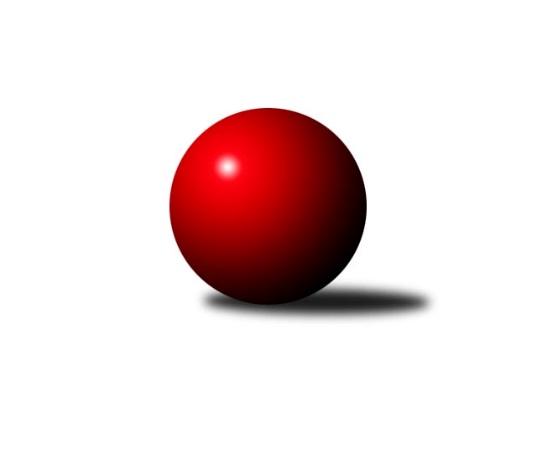 Č.4Ročník 2019/2020	9.6.2024 Okresní přebor - skupina B 2019/2020Statistika 4. kolaTabulka družstev:		družstvo	záp	výh	rem	proh	skore	sety	průměr	body	plné	dorážka	chyby	1.	TJ Kovostroj Děčín B	4	4	0	0	20.0 : 4.0 	(24.0 : 8.0)	1646	8	1134	513	22.8	2.	Sokol Ústí n. L. B	4	3	0	1	18.0 : 6.0 	(20.5 : 11.5)	1477	6	1046	431	45.3	3.	KO Česká Kamenice B	4	3	0	1	15.0 : 9.0 	(19.5 : 12.5)	1553	6	1127	426	46	4.	TJ Kovostroj Děčín C	3	2	0	1	13.0 : 5.0 	(18.5 : 5.5)	1540	4	1108	432	39	5.	Sokol Roudnice n. L.	3	2	0	1	11.0 : 7.0 	(14.0 : 10.0)	1560	4	1089	471	34.7	6.	Sokol Ústí n. L. C	4	2	0	2	14.0 : 10.0 	(16.5 : 15.5)	1531	4	1077	454	44.8	7.	TJ Union Děčín	2	1	0	1	6.0 : 6.0 	(8.0 : 8.0)	1579	2	1115	464	46	8.	SKK Bohušovice C	3	1	0	2	6.0 : 12.0 	(8.0 : 16.0)	1437	2	1037	400	55	9.	ASK Lovosice B	4	1	0	3	7.0 : 17.0 	(11.0 : 21.0)	1460	2	1045	415	45.3	10.	TJ Teplice Letná D	3	0	0	3	1.0 : 17.0 	(5.0 : 19.0)	1349	0	989	360	62.3	11.	TJ Teplice Letná C	4	0	0	4	3.0 : 21.0 	(7.0 : 25.0)	1494	0	1077	416	50.3Tabulka doma:		družstvo	záp	výh	rem	proh	skore	sety	průměr	body	maximum	minimum	1.	TJ Kovostroj Děčín B	3	3	0	0	15.0 : 3.0 	(18.5 : 5.5)	1649	6	1699	1605	2.	TJ Kovostroj Děčín C	3	2	0	1	13.0 : 5.0 	(18.5 : 5.5)	1540	4	1592	1504	3.	Sokol Ústí n. L. B	3	2	0	1	12.0 : 6.0 	(13.5 : 10.5)	1479	4	1511	1443	4.	KO Česká Kamenice B	3	2	0	1	10.0 : 8.0 	(14.5 : 9.5)	1569	4	1619	1500	5.	Sokol Ústí n. L. C	1	1	0	0	6.0 : 0.0 	(6.0 : 2.0)	1524	2	1524	1524	6.	SKK Bohušovice C	1	1	0	0	5.0 : 1.0 	(6.0 : 2.0)	1571	2	1571	1571	7.	ASK Lovosice B	3	1	0	2	7.0 : 11.0 	(9.0 : 15.0)	1536	2	1579	1497	8.	TJ Union Děčín	0	0	0	0	0.0 : 0.0 	(0.0 : 0.0)	0	0	0	0	9.	Sokol Roudnice n. L.	0	0	0	0	0.0 : 0.0 	(0.0 : 0.0)	0	0	0	0	10.	TJ Teplice Letná C	1	0	0	1	1.0 : 5.0 	(3.0 : 5.0)	1525	0	1525	1525	11.	TJ Teplice Letná D	1	0	0	1	0.0 : 6.0 	(1.0 : 7.0)	1350	0	1350	1350Tabulka venku:		družstvo	záp	výh	rem	proh	skore	sety	průměr	body	maximum	minimum	1.	Sokol Roudnice n. L.	3	2	0	1	11.0 : 7.0 	(14.0 : 10.0)	1560	4	1603	1480	2.	Sokol Ústí n. L. B	1	1	0	0	6.0 : 0.0 	(7.0 : 1.0)	1475	2	1475	1475	3.	TJ Kovostroj Děčín B	1	1	0	0	5.0 : 1.0 	(5.5 : 2.5)	1639	2	1639	1639	4.	KO Česká Kamenice B	1	1	0	0	5.0 : 1.0 	(5.0 : 3.0)	1538	2	1538	1538	5.	TJ Union Děčín	2	1	0	1	6.0 : 6.0 	(8.0 : 8.0)	1579	2	1616	1541	6.	Sokol Ústí n. L. C	3	1	0	2	8.0 : 10.0 	(10.5 : 13.5)	1524	2	1568	1483	7.	TJ Kovostroj Děčín C	0	0	0	0	0.0 : 0.0 	(0.0 : 0.0)	0	0	0	0	8.	ASK Lovosice B	1	0	0	1	0.0 : 6.0 	(2.0 : 6.0)	1385	0	1385	1385	9.	TJ Teplice Letná D	2	0	0	2	1.0 : 11.0 	(4.0 : 12.0)	1348	0	1431	1265	10.	SKK Bohušovice C	2	0	0	2	1.0 : 11.0 	(2.0 : 14.0)	1371	0	1403	1338	11.	TJ Teplice Letná C	3	0	0	3	2.0 : 16.0 	(4.0 : 20.0)	1478	0	1545	1387Tabulka podzimní části:		družstvo	záp	výh	rem	proh	skore	sety	průměr	body	doma	venku	1.	TJ Kovostroj Děčín B	4	4	0	0	20.0 : 4.0 	(24.0 : 8.0)	1646	8 	3 	0 	0 	1 	0 	0	2.	Sokol Ústí n. L. B	4	3	0	1	18.0 : 6.0 	(20.5 : 11.5)	1477	6 	2 	0 	1 	1 	0 	0	3.	KO Česká Kamenice B	4	3	0	1	15.0 : 9.0 	(19.5 : 12.5)	1553	6 	2 	0 	1 	1 	0 	0	4.	TJ Kovostroj Děčín C	3	2	0	1	13.0 : 5.0 	(18.5 : 5.5)	1540	4 	2 	0 	1 	0 	0 	0	5.	Sokol Roudnice n. L.	3	2	0	1	11.0 : 7.0 	(14.0 : 10.0)	1560	4 	0 	0 	0 	2 	0 	1	6.	Sokol Ústí n. L. C	4	2	0	2	14.0 : 10.0 	(16.5 : 15.5)	1531	4 	1 	0 	0 	1 	0 	2	7.	TJ Union Děčín	2	1	0	1	6.0 : 6.0 	(8.0 : 8.0)	1579	2 	0 	0 	0 	1 	0 	1	8.	SKK Bohušovice C	3	1	0	2	6.0 : 12.0 	(8.0 : 16.0)	1437	2 	1 	0 	0 	0 	0 	2	9.	ASK Lovosice B	4	1	0	3	7.0 : 17.0 	(11.0 : 21.0)	1460	2 	1 	0 	2 	0 	0 	1	10.	TJ Teplice Letná D	3	0	0	3	1.0 : 17.0 	(5.0 : 19.0)	1349	0 	0 	0 	1 	0 	0 	2	11.	TJ Teplice Letná C	4	0	0	4	3.0 : 21.0 	(7.0 : 25.0)	1494	0 	0 	0 	1 	0 	0 	3Tabulka jarní části:		družstvo	záp	výh	rem	proh	skore	sety	průměr	body	doma	venku	1.	Sokol Ústí n. L. C	0	0	0	0	0.0 : 0.0 	(0.0 : 0.0)	0	0 	0 	0 	0 	0 	0 	0 	2.	TJ Union Děčín	0	0	0	0	0.0 : 0.0 	(0.0 : 0.0)	0	0 	0 	0 	0 	0 	0 	0 	3.	SKK Bohušovice C	0	0	0	0	0.0 : 0.0 	(0.0 : 0.0)	0	0 	0 	0 	0 	0 	0 	0 	4.	ASK Lovosice B	0	0	0	0	0.0 : 0.0 	(0.0 : 0.0)	0	0 	0 	0 	0 	0 	0 	0 	5.	TJ Kovostroj Děčín C	0	0	0	0	0.0 : 0.0 	(0.0 : 0.0)	0	0 	0 	0 	0 	0 	0 	0 	6.	KO Česká Kamenice B	0	0	0	0	0.0 : 0.0 	(0.0 : 0.0)	0	0 	0 	0 	0 	0 	0 	0 	7.	Sokol Ústí n. L. B	0	0	0	0	0.0 : 0.0 	(0.0 : 0.0)	0	0 	0 	0 	0 	0 	0 	0 	8.	Sokol Roudnice n. L.	0	0	0	0	0.0 : 0.0 	(0.0 : 0.0)	0	0 	0 	0 	0 	0 	0 	0 	9.	TJ Teplice Letná C	0	0	0	0	0.0 : 0.0 	(0.0 : 0.0)	0	0 	0 	0 	0 	0 	0 	0 	10.	TJ Teplice Letná D	0	0	0	0	0.0 : 0.0 	(0.0 : 0.0)	0	0 	0 	0 	0 	0 	0 	0 	11.	TJ Kovostroj Děčín B	0	0	0	0	0.0 : 0.0 	(0.0 : 0.0)	0	0 	0 	0 	0 	0 	0 	0 Zisk bodů pro družstvo:		jméno hráče	družstvo	body	zápasy	v %	dílčí body	sety	v %	1.	Miroslav Rejchrt 	TJ Kovostroj Děčín B 	4	/	4	(100%)	7.5	/	8	(94%)	2.	Miroslav Bachor 	TJ Kovostroj Děčín B 	3	/	3	(100%)	6	/	6	(100%)	3.	Petr Došek 	Sokol Roudnice n. L. 	3	/	3	(100%)	6	/	6	(100%)	4.	Pavel Nevole 	TJ Kovostroj Děčín C 	3	/	3	(100%)	6	/	6	(100%)	5.	Jiří Kyral 	Sokol Ústí n. L. C 	3	/	3	(100%)	5.5	/	6	(92%)	6.	Antonín Hrabě 	TJ Kovostroj Děčín B 	3	/	4	(75%)	6	/	8	(75%)	7.	Jiří Pulchart 	Sokol Ústí n. L. B 	3	/	4	(75%)	6	/	8	(75%)	8.	Libor Hekerle 	KO Česká Kamenice B 	3	/	4	(75%)	6	/	8	(75%)	9.	Vladimír Mihalík 	Sokol Ústí n. L. B 	3	/	4	(75%)	5.5	/	8	(69%)	10.	Pavel Nováček 	Sokol Ústí n. L. C 	3	/	4	(75%)	5	/	8	(63%)	11.	Martin Soukup 	TJ Teplice Letná C 	2	/	2	(100%)	4	/	4	(100%)	12.	Petr Kumstát 	TJ Union Děčín 	2	/	2	(100%)	3	/	4	(75%)	13.	Josef Krupka st.	Sokol Ústí n. L. B 	2	/	2	(100%)	2	/	4	(50%)	14.	Čestmír Dvořák 	TJ Kovostroj Děčín C 	2	/	3	(67%)	4.5	/	6	(75%)	15.	Jiří Houdek 	TJ Kovostroj Děčín C 	2	/	3	(67%)	4	/	6	(67%)	16.	Jiří Woš 	Sokol Roudnice n. L. 	2	/	3	(67%)	3	/	6	(50%)	17.	Jan Chvátal 	KO Česká Kamenice B 	2	/	4	(50%)	5.5	/	8	(69%)	18.	Olga Urbanová 	KO Česká Kamenice B 	2	/	4	(50%)	5	/	8	(63%)	19.	Karel Zatočil 	Sokol Ústí n. L. C 	2	/	4	(50%)	4	/	8	(50%)	20.	Pavel Klíž 	ASK Lovosice B 	2	/	4	(50%)	4	/	8	(50%)	21.	Eva Říhová 	KO Česká Kamenice B 	2	/	4	(50%)	3	/	8	(38%)	22.	Zdeněk Štětka 	TJ Union Děčín 	1	/	1	(100%)	2	/	2	(100%)	23.	Miroslav Jiroušek 	TJ Kovostroj Děčín C 	1	/	1	(100%)	2	/	2	(100%)	24.	Eugen Šroff 	Sokol Ústí n. L. B 	1	/	1	(100%)	2	/	2	(100%)	25.	Petr Prouza ml.	SKK Bohušovice C 	1	/	1	(100%)	2	/	2	(100%)	26.	Jaroslav Kuneš 	Sokol Ústí n. L. C 	1	/	1	(100%)	1	/	2	(50%)	27.	Josef Devera ml.	SKK Bohušovice C 	1	/	1	(100%)	1	/	2	(50%)	28.	Radek Plicka 	Sokol Roudnice n. L. 	1	/	2	(50%)	3	/	4	(75%)	29.	Václav Pavelka 	TJ Union Děčín 	1	/	2	(50%)	2	/	4	(50%)	30.	Martin Pokorný 	TJ Teplice Letná D 	1	/	2	(50%)	2	/	4	(50%)	31.	Josef Růžička 	Sokol Ústí n. L. B 	1	/	2	(50%)	2	/	4	(50%)	32.	Jana Sobotková 	TJ Kovostroj Děčín B 	1	/	2	(50%)	2	/	4	(50%)	33.	Pavel Mihalík 	Sokol Ústí n. L. B 	1	/	2	(50%)	2	/	4	(50%)	34.	Petr Zalabák ml.	ASK Lovosice B 	1	/	2	(50%)	1.5	/	4	(38%)	35.	Jan Klíma 	SKK Bohušovice C 	1	/	2	(50%)	1	/	4	(25%)	36.	Alois Haluska 	Sokol Roudnice n. L. 	1	/	2	(50%)	1	/	4	(25%)	37.	Jiří Jablonický 	TJ Kovostroj Děčín B 	1	/	3	(33%)	2.5	/	6	(42%)	38.	Vladimír Chrpa 	SKK Bohušovice C 	1	/	3	(33%)	2	/	6	(33%)	39.	Eva Staňková 	TJ Teplice Letná C 	1	/	3	(33%)	1	/	6	(17%)	40.	Simona Puschová 	Sokol Ústí n. L. C 	1	/	3	(33%)	1	/	6	(17%)	41.	Petr Zalabák st.	ASK Lovosice B 	1	/	4	(25%)	4	/	8	(50%)	42.	Eva Kuchařová 	ASK Lovosice B 	1	/	4	(25%)	1.5	/	8	(19%)	43.	Jana Němečková 	TJ Teplice Letná D 	0	/	1	(0%)	1	/	2	(50%)	44.	Milan Pecha st.	TJ Union Děčín 	0	/	1	(0%)	1	/	2	(50%)	45.	Sylva Vahalová 	SKK Bohušovice C 	0	/	1	(0%)	1	/	2	(50%)	46.	Martin Kubištík st.	TJ Teplice Letná D 	0	/	1	(0%)	0	/	2	(0%)	47.	Jana Zvěřinová 	TJ Teplice Letná C 	0	/	1	(0%)	0	/	2	(0%)	48.	Zdeněk Šimáček 	ASK Lovosice B 	0	/	1	(0%)	0	/	2	(0%)	49.	Mirka Bednářová 	TJ Kovostroj Děčín C 	0	/	1	(0%)	0	/	2	(0%)	50.	Miroslav Hnyk 	ASK Lovosice B 	0	/	1	(0%)	0	/	2	(0%)	51.	Josef Kecher 	Sokol Roudnice n. L. 	0	/	2	(0%)	1	/	4	(25%)	52.	Luďka Maříková 	SKK Bohušovice C 	0	/	2	(0%)	1	/	4	(25%)	53.	Jan Brhlík st.	TJ Teplice Letná C 	0	/	2	(0%)	1	/	4	(25%)	54.	Petr Saksun 	TJ Teplice Letná D 	0	/	2	(0%)	0	/	4	(0%)	55.	Jan Baco 	TJ Union Děčín 	0	/	2	(0%)	0	/	4	(0%)	56.	Jindřich Hruška 	TJ Teplice Letná C 	0	/	2	(0%)	0	/	4	(0%)	57.	Magdalena Šabatová 	SKK Bohušovice C 	0	/	2	(0%)	0	/	4	(0%)	58.	Michal Horňák 	TJ Teplice Letná C 	0	/	3	(0%)	1	/	6	(17%)	59.	Markéta Matějáková 	TJ Teplice Letná D 	0	/	3	(0%)	1	/	6	(17%)	60.	Ivan Králik 	TJ Teplice Letná D 	0	/	3	(0%)	1	/	6	(17%)	61.	Sabina Dudešková 	TJ Teplice Letná C 	0	/	3	(0%)	0	/	6	(0%)Průměry na kuželnách:		kuželna	průměr	plné	dorážka	chyby	výkon na hráče	1.	Česká Kamenice, 1-2	1568	1120	448	43.2	(392.2)	2.	TJ Teplice Letná, 1-2	1564	1100	463	43.0	(391.0)	3.	Roudnice, 1-2	1558	1123	435	38.5	(389.6)	4.	Bohušovice, 1-4	1531	1094	437	44.8	(382.9)	5.	Kovostroj Děčín, 1-2	1527	1083	443	39.4	(381.8)	6.	Sokol Ústí, 1-2	1456	1042	414	49.1	(364.0)	7.	TJ Teplice Letná, 3-4	1412	1008	404	56.5	(353.1)	8.	- volno -, 1-4	0	0	0	0.0	(0.0)Nejlepší výkony na kuželnách:Česká Kamenice, 1-2KO Česká Kamenice B	1619	4. kolo	Jiří Kyral 	Sokol Ústí n. L. C	441	4. koloSokol Roudnice n. L.	1598	1. kolo	Alois Haluska 	Sokol Roudnice n. L.	423	1. koloKO Česká Kamenice B	1587	2. kolo	Jaroslav Kuneš 	Sokol Ústí n. L. C	416	4. koloSokol Ústí n. L. C	1568	4. kolo	Jan Chvátal 	KO Česká Kamenice B	411	4. koloTJ Union Děčín	1541	2. kolo	Libor Hekerle 	KO Česká Kamenice B	410	4. koloKO Česká Kamenice B	1500	1. kolo	Petr Kumstát 	TJ Union Děčín	410	2. kolo		. kolo	Petr Došek 	Sokol Roudnice n. L.	405	1. kolo		. kolo	Eva Říhová 	KO Česká Kamenice B	402	4. kolo		. kolo	Olga Urbanová 	KO Česká Kamenice B	401	2. kolo		. kolo	Milan Pecha st.	TJ Union Děčín	398	2. koloTJ Teplice Letná, 1-2Sokol Roudnice n. L.	1603	2. kolo	Petr Došek 	Sokol Roudnice n. L.	429	2. koloTJ Teplice Letná C	1525	2. kolo	Martin Soukup 	TJ Teplice Letná C	425	2. kolo		. kolo	Jiří Woš 	Sokol Roudnice n. L.	409	2. kolo		. kolo	Michal Horňák 	TJ Teplice Letná C	393	2. kolo		. kolo	Radek Plicka 	Sokol Roudnice n. L.	389	2. kolo		. kolo	Alois Haluska 	Sokol Roudnice n. L.	376	2. kolo		. kolo	Eva Staňková 	TJ Teplice Letná C	357	2. kolo		. kolo	Sabina Dudešková 	TJ Teplice Letná C	350	2. koloRoudnice, 1-2Sokol Roudnice n. L.	1593	4. kolo	Petr Došek 	Sokol Roudnice n. L.	429	4. koloTJ Union Děčín	1524	4. kolo	Jiří Woš 	Sokol Roudnice n. L.	418	4. kolo		. kolo	Petr Kumstát 	TJ Union Děčín	414	4. kolo		. kolo	Martin Dítě 	TJ Union Děčín	401	4. kolo		. kolo	Josef Kecher 	Sokol Roudnice n. L.	380	4. kolo		. kolo	Radek Plicka 	Sokol Roudnice n. L.	366	4. kolo		. kolo	Václav Pavelka 	TJ Union Děčín	355	4. kolo		. kolo	Jan Baco 	TJ Union Děčín	354	4. koloBohušovice, 1-4TJ Union Děčín	1616	1. kolo	Zdeněk Štětka 	TJ Union Děčín	481	1. koloASK Lovosice B	1579	1. kolo	Zdeněk Šimáček 	ASK Lovosice B	433	1. koloSKK Bohušovice C	1571	3. kolo	Pavel Klíž 	ASK Lovosice B	430	1. koloKO Česká Kamenice B	1538	3. kolo	Josef Devera ml.	SKK Bohušovice C	416	3. koloASK Lovosice B	1531	4. kolo	Pavel Klíž 	ASK Lovosice B	414	4. koloASK Lovosice B	1497	3. kolo	Petr Zalabák st.	ASK Lovosice B	413	4. koloTJ Teplice Letná C	1490	3. kolo	Jan Brhlík st.	TJ Teplice Letná C	411	3. koloTJ Teplice Letná D	1431	4. kolo	Vladimír Chrpa 	SKK Bohušovice C	409	3. kolo		. kolo	Olga Urbanová 	KO Česká Kamenice B	406	3. kolo		. kolo	Eva Říhová 	KO Česká Kamenice B	405	3. koloKovostroj Děčín, 1-2TJ Kovostroj Děčín B	1699	1. kolo	Jiří Jablonický 	TJ Kovostroj Děčín B	471	1. koloTJ Kovostroj Děčín B	1642	4. kolo	Miroslav Bachor 	TJ Kovostroj Děčín B	446	4. koloTJ Kovostroj Děčín B	1639	2. kolo	Miroslav Bachor 	TJ Kovostroj Děčín B	433	2. koloTJ Kovostroj Děčín B	1605	3. kolo	Martin Soukup 	TJ Teplice Letná C	428	4. koloTJ Kovostroj Děčín C	1592	1. kolo	Miroslav Bachor 	TJ Kovostroj Děčín B	426	1. koloTJ Teplice Letná C	1545	4. kolo	Miroslav Rejchrt 	TJ Kovostroj Děčín B	422	3. koloTJ Kovostroj Děčín C	1525	2. kolo	Miroslav Rejchrt 	TJ Kovostroj Děčín B	418	2. koloSokol Ústí n. L. C	1521	3. kolo	Pavel Nevole 	TJ Kovostroj Děčín C	415	3. koloTJ Kovostroj Děčín C	1504	3. kolo	Miroslav Jiroušek 	TJ Kovostroj Děčín C	414	1. koloSKK Bohušovice C	1403	1. kolo	Antonín Hrabě 	TJ Kovostroj Děčín B	414	4. koloSokol Ústí, 1-2Sokol Ústí n. L. C	1524	2. kolo	Jan Klíma 	SKK Bohušovice C	415	4. koloSokol Ústí n. L. B	1511	3. kolo	Pavel Nováček 	Sokol Ústí n. L. C	404	1. koloSokol Ústí n. L. B	1484	4. kolo	Pavel Mihalík 	Sokol Ústí n. L. B	404	4. koloSokol Ústí n. L. C	1483	1. kolo	Jiří Kyral 	Sokol Ústí n. L. C	399	2. koloSokol Roudnice n. L.	1480	3. kolo	Pavel Mihalík 	Sokol Ústí n. L. B	394	3. koloSokol Ústí n. L. B	1443	1. kolo	Jiří Pulchart 	Sokol Ústí n. L. B	391	1. koloASK Lovosice B	1385	2. kolo	Vladimír Mihalík 	Sokol Ústí n. L. B	388	3. koloSKK Bohušovice C	1338	4. kolo	Vladimír Mihalík 	Sokol Ústí n. L. B	387	4. kolo		. kolo	Simona Puschová 	Sokol Ústí n. L. C	387	2. kolo		. kolo	Petr Došek 	Sokol Roudnice n. L.	386	3. koloTJ Teplice Letná, 3-4Sokol Ústí n. L. B	1475	2. kolo	Vladimír Mihalík 	Sokol Ústí n. L. B	396	2. koloTJ Teplice Letná D	1350	2. kolo	Jiří Pulchart 	Sokol Ústí n. L. B	392	2. kolo		. kolo	Martin Pokorný 	TJ Teplice Letná D	370	2. kolo		. kolo	Josef Růžička 	Sokol Ústí n. L. B	368	2. kolo		. kolo	Ivan Králik 	TJ Teplice Letná D	345	2. kolo		. kolo	Markéta Matějáková 	TJ Teplice Letná D	332	2. kolo		. kolo	Josef Krupka st.	Sokol Ústí n. L. B	319	2. kolo		. kolo	Jana Němečková 	TJ Teplice Letná D	303	2. kolo- volno -, 1-4Četnost výsledků:	6.0 : 0.0	4x	5.0 : 1.0	7x	4.0 : 2.0	2x	2.0 : 4.0	1x	1.0 : 5.0	5x	0.0 : 6.0	1x